LA CONSONANTE “T”TANIA, TOTO Y SUS NIETOS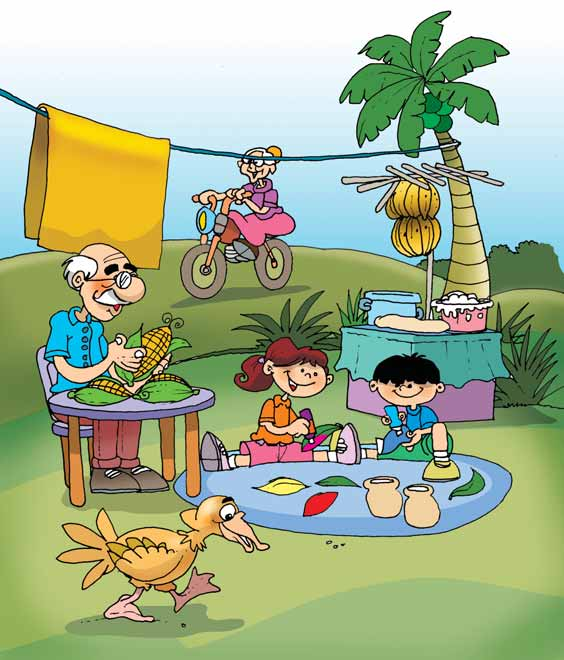 ACTIVIDADESResponde  oralmente.¿Qué pensará Toto mientras desgrana el maíz?¿Adónde irá Tania en su moto?¿Qué  hacen sus  nietos?¿Qué comidas hay en la mesa?                      Tania tiene una moto.	                         moto	                          mo - to	ta – te – ti – to – tu                                               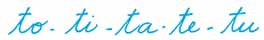  Lee y pinta        Tarjador                     toro                      tazaCompleta la letra que falta con letras móviles.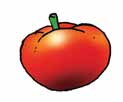 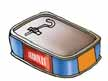 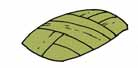 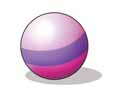 Lee las palabras escritas, búscalas en la sopa de letras y enciérralos.telatilotunatapaCompleta estas palabras con  ta, te, ti, to, o tu.                                     toma____                                     ____cán                                     ____na                                    male ____Pinta el nombre que corresponde a cada figura y luego colorea.beutomatiloilorotelaaptunadatapalomteteratechotinta tapa títere tunatorotapatipoteterateléfonotítere títere tetera tajador tira toro tajador palo pila pelolimalomaLima